Модель социального сопровождения семей с онкобольными детьми "Курс на счастье в семье"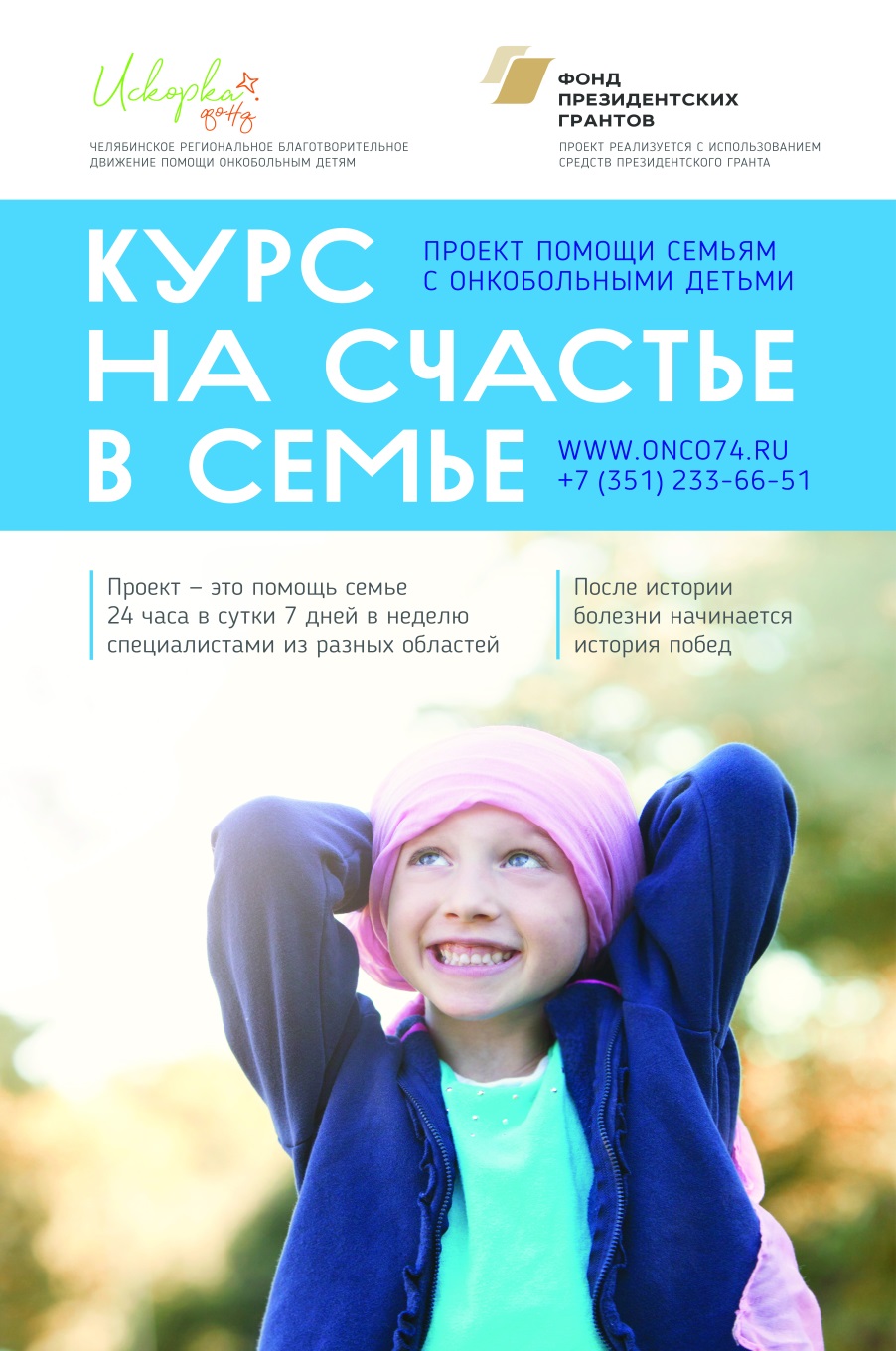 СодержаниеИсторическая справкаВ 1989 году родители онкобольных детей объединились, чтобы сделать все возможное для выздоровления детей, чтобы привлечь внимание общественности и властей к проблемам лечения онкобольных детей. В 2001 году было официально зарегистрировано Челябинское городское общественное движение помощи онкобольным детям «Искорка», в 2016 г. переименовано в Челябинское региональное благотворительное общественное движение помощи онкобольным детям «Искорка Фонд» (Благотворительное движение «Искорка Фонд»).Обращение родителей онкобольных детей во все инстанции послужило основанием для того, чтобы Челябинск при поддержке благотворительной организации CARE-Германия оказался включенным во вновь создаваемую систему онкогематологических центров. «Искорка» является членом CCI — международной конфедерации родителей детей, больных раком, профессионально работающая некоммерческая организации.В 2016-2017 году Искорка принимала участие в проекте Фонда профилактики социального сиротства (ФПСС), направленного на организационное развитие. В течении этого периода мы познакомились и с проектом ФПСС, направленного на повышение качества социального сопровождения семей по технологии case management с целевой группой социально-неблагополучных семей, с которыми работают социальные службы. Мы увидели, что технология case management будет эффективно работать и с нашей целевой аудиторией, несмотря на то, что семьи в основном не имеют проблем с разного рода зависимостями, но есть проблема низкой социальной активности, стресса и других факторов, которые приводят к тому, что дети нашей целевой группы находятся в группе риска по таким факторам как жестокое обращение, пренебрежение нуждами в специфической ситуации, нарушением их прав.Несмотря на то, что для нас эта проблематика известна, до 2018 года работа велась только по методу контроля выполнения рекомендаций, которая не всегда срабатывала и многие проблемы мы с родителями детей решали уже в горящем режиме.Кроме того, при анализе имеющихся в Искорке благотворительных программ, выяснилось, что все они являются отличными инструментами, для работы с семьей по технологии case management.Таким образом с 2018 года совместно с ФПСС внедрены услуги социального сопровождения семей посредством социальных тьюторов и имеющихся в Искорке разнообразных инструментов работы.АктуальностьСчитается, что дети из социально неблагополучных семей, семей с низкой социальной активностью, столкнувшихся с онкологическим или иным угрожающим жизни заболеванием, имеют меньше шансов на выздоровление, так как у них отсутствует необходимый уход, у родителей нет необходимых компетенций. Вместе с тем, профессиональная работа с семьей повышает возможности для выздоровления детей, а также повышает ресурс семьи и ее социальное благополучие. Более 40% заболевших раком детей находятся в группе риска по таким факторам как жестокое обращение, пренебрежение нуждами в специфической ситуации, нарушение их прав. Речь идет о социально неблагополучных семьях и/или о семьях с низкой социальной активностью и способностью к реализации законных прав в интересах ребенка. В результате дети не получают своевременного лечения, средств реабилитации, что существенно снижает их качество жизни. В социально неблагополучных семьях детей могут не привезти на лечение в нужный день. У детей, проходящих лечение и наблюдение в федеральных клиниках, впоследствии наблюдающихся на по месту жительства, есть высокий риск несвоевременного лекарственного обеспечения.Вообще с момента установления диагноза семейное благополучие нарушается, и вся семья оказывается под угрозой распада. Эта угроза сохраняется в течение всего периода лечения, и долгие годы после окончания лечения как после выздоровления, так и после гибели ребенка. К сожалению, самостоятельно справиться с последствиями стресса, изменившихся социальных и экономических условий, может далеко не каждая семья. Многие мамы отказываются от работы, замыкаясь на ребенке, лишают самого ребенка возможности ходить в детский сад, школу (максимально оставаясь на домашнем обучении) без объективной необходимости. Кроме того, это еще больше ухудшает экономическую обстановку в семье. Травмируются и другие дети в семье, формируя нездоровую модель поведения, например, стремятся заболеть, чтобы привлечь к себе внимание родителей. Полные благополучные семьи разрушаются, формируются вредные привычки в семье, домашнее насилие.Модель социального сопровождения, сочетающая в себе особенности семей с онкобольными детьми и имеющиеся проблемы социального неблагополучия, создает благоприятные социальные условия для выздоровления онкобольных детей. При которых выполняются все медицинские рекомендации, дети получают своевременное лекарственное обеспечение, медицинские обследования, консультации, наблюдение, своевременно получают средства реабилитации, предметы ухода. Профессиональное сопровождение семей специалистами до 90% повышает доступность комплекса всех мер социальной поддержки, вне зависимости от удаленности места жительства семьи от места клиники, в которой ребенок получает лечение. За счет разработки индивидуальной программы социально-психологической реабилитации и мотивации семей на участие в реабилитационных проектах сохраняется физическое и психологическое здоровье других детей в семье, укрепляются внутрисемейные отношения, укрепляются позитивные отношения с социумом, успешно проходит социальная и психологическая адаптация семей к значительно изменившимся условиям жизни. Снижается проблема социальной изоляции семей, члены семьи не остаются со своим напряжением и переживаниями один на один. Это способствует разрешению межличностных и внутренних конфликтов членов семьи, возникших во время болезни ребенка, а также и не связанных с ней и помогает сохранить семьи, оказавшиеся на грани распада из-за трудной жизненной ситуации.Разработанная модель межведомственного взаимодействия в отношении таких семей между органами здравоохранения, социальной защиты, образования, некоммерческой организации (фонда) позволила включать этот профиль семей в работу профилактических служб и применять все действующие формы и механизмы работы с семьей в СОП с учетом специфики.Технология сопровожденияТехнология работы - case management.Технология направлена на обеспечение последовательности и доступности услуг с учетом соответствия их интенсивности реальным потребностям семьи и ориентируется на возможности и существующие ресурсы системы здравоохранения, социального обслуживания, образования, социальной поддержки в предоставлении услуг.Социальный тьютор - менеджер случая. Его задача организовать процесс оказания помощи семье, с учетом индивидуальных потребностей, разработать и реализовать план, в соответствии с которым социальные, образовательные и медицинские ресурсы будут использоваться наиболее эффективно с целью достижения оптимального результата для семьи при наименьших затратах.Основные принципы в сопровождении: -комплексность,- междисциплинарное и межведомственное взаимодействие в осуществлениисоциальной работы, - сотрудничество менеджера семьи и клиента, преемственность деятельности.В основе технологии лежит командный поход к координации услуг, 
что усиливает ее эффективность.Применяемая технология предполагает ведение случая командой различных специалистов из различных отраслей знаний, которые работают по своим отдельным планам работы и задачами. На регулярных встречах специалисты проводят оценивание выполненной работы, определяют пакет услуг, которые предлагают конкретному клиенту.Социальный тьютор - менеджер случая. В этой модели координацию работы членов команды, представление новых случаев осуществляет менеджер ведения случая. Члены команды на регулярных встречах согласовывают главные вопросы ведения конкретного случая, а именно: порядок взаимодействия, единый план вмешательства, все этапы ведения случая, перечень услуг, условия их предоставления. Это позволяет избежать дублирования услуг, хаотичности в их предоставлении. Важный принцип функционирования модели – учет мнения клиента во время планирования и предоставления ему услуг.Этапы деятельности по услуге.Выявление семей с детьми от 0-18 лет и молодых взрослых от 18-24 лет, страдающими онкологическими, гематологическими заболеваниями.Оперативное реагирование.Работа по поддержке семьи, позволяющая обеспечить минимальные условия для лечения и реабилитации.Сопровождение. Технология сопровождения.1.	Выявление детей со стороны органов здравоохранения, социальной защиты, МСЭ, образование, граждан, других НКО. Либо заявительный порядок непосредственно от семей.2.	Фиксация сигналов: журнал в котором отражается следующая информация: от кого поступил, время, содержание. 3.	Назначение куратора случая/администратора дела клиента, который привлекает дополнительные ресурсы.4.	Встреча куратора и клиента в максимально комфортных для клиента условиях.5.	Задача куратора на первой встрече или в день приема сигнала:- возможен экстренный план;- установление контакта;- оценка природы проблемы;- достижение определенных договоренностей.Важно: не предлагать сразу решения (если это не экстренный случай). Начинать проектировать при обязательном включение в работу самой семьи, что дает возможность делить ответственность и исключает иждивение.6.	Сбор информации от других профильных служб.7.	Открытие случая, означает, что семья согласилась работать, попадает в целевую группу. 8.	Планирование работы со случаем. Делает куратор вместе с семьей. 9.	Утверждение плана на уровне рабочей группы, межведомственного, межсекторального взаимодействия.10.	Реализация плана, вовлечение семьи в работу.Технология составления плана:10.1. Причина, по которой случай в работе.10.2. Природа проблемы, что стоит за причиной.10.3. Основная цель. 10.4. Промежуточная цель №1, № 2… вытекает из природы проблемы.10.5. Мероприятия под цели: цель 1; цель 2.11.	Мониторинг, 1 раз в 3 месяца.  12.	Принятие решения о дальнейшей работе.- закрытие случая;- корректировка плана и продолжение работы;- бессмысленность в работе в случае, если нет эффективности и при необходимости передача в компетентные органы.Оформление документации по работе с семьей:1.	Оценка рисков. 2.	 Социальная карта. 3.	План сопровождения семьи. 4.	Пан социально-реабилитационной работы. 5.	Супервизии.Межведомственное взаимодействие с органами власти.Целью взаимодействия является создание безопасных условий для ребенка и благополучия семьи в целом, раннее выявление и профилактика неблагополучия через минимизацию рисков.Ключевые задачи в алгоритме взаимодействия:Информирование клиента об услугах Искорки.Информирование Искорки о наличии клиента, при наличии подписанного информированного согласия на обработку персональных данных.Участие в консилиуме специалистов системы здравоохранения, социальной защиты, образования, как плановый, так и внеплановый. Участие специалистов в совместных интервизиях. Предполагается информационный обмен, мониторинг, анализ совместной деятельности.Выстраивание совместного медицинского, социально-педагогического реабилитационного пространства.Создание быстрых и безопасных условий по продвижению клиента.Пример оформления документации по работе с семьейОценка группы рискаКритерии оценки.Высокая группа риска.Диагнозы: опухоль ЦНС, саркомы, лейкозы с генетической поломкой, рецидивы, ТКМ. В связи с высокой группой риска по неблагоприятному прогнозу.Дети, находящиеся на паллиативном лечении.Дети, имеющие тяжелые неблагоприятные последствия после химио и лучевой терапии.Возраст 17-18 лет, в связи с переходом на лечение во взрослую службу.Алкоголизм, наркомания у членов семьи.Наличие неустроенных иждивенцев.Сельская местность (ФАП).Антисанитарные условия проживания.Дети, находящиеся на государственном обеспечении.Диагностика смертельно-опасного заболевания у мамы или смерть матери в процессе лечения ребенка.Средняя группа риска.Малообразованные, социально неактивные родители.Возраст родителей детей до 20 лет или старше 55 лет.Дети, закончившие лечение в течении 5 лет.Дети с гематологическими заболеваниями, наблюдающиеся в федеральных центрахНизкая группа риска.Семьи с детьми, которым установлен диагноз.Социально активные родители.Дети, закончившие лечение более 5 лет назад.Социальная картаФИО ребенка - Дата рождения - Адрес регистрации - Адрес фактического проживания -  Диагноз, когда установлен, обстоятельства - врожденная тромбофилия. Тотальный дефицит протеина С. Другие уточненные нарушения свертываемости.Осложнения основного диагноза: множественные тромбозы сосудов подкожной клетчатки в анамнезе. Состояние после ампутации левой стопы. Вторичное сморщивание левой почки (посттромботическое). ХБП 1 стадии.Нарушение психомоторного развития.  Произвели ампутирование  левой стопы.Семья:Мама (ФИО, дата рождения, контакты, место работы, образование) Папа  (ФИО, дата рождения, контакты, место работы, образование)Другие члены семьи, контакты  (дедушка) (бабушка) (родная сестра)Проблемы, требующие решения:Организация еженедельных поездок на лечение с ребенком.Покупка расходных медицинских материалов.Ребенок не получает образовательные услуги.Ребенок не имеет навыков самообслуживания. У мамы нет знаний о том, как привить навыки самообслуживания ребенку-инвалиду.Семья не обеспечена отдельной квартирой, отвечающей условиям доступности социальной среды (проживают вместе с родственниками, на 5 этаже 5-ти этажного жилого дома, лифт не предусмотрен, технических средств для подъема ребенка в квартиру не имеется).Мама не имеет возможности проведения личного досуга, участия в оздоровительных, организационных, развлекательных и восстановительных мероприятиях в связи с ежедневным уходом за ребенком-инвалидом и невозможностью оставить ребенка с кем-либо из родственников, близких друзей (частичное трудоустройство, посещение мероприятий Фонда, досуг). Тем самым имеется риск отказа от ребенка для решения выявленных проблем (из беседы выявлено, что мама желает уехать на несколько месяцев работать на вахту). Также мама испытывает физическое недомогание, эмоциональное напряжение, усталость и нуждается в релаксационных мероприятиях.Поликлиника по месту жительства (адрес, телефон регистратуры, стола справок, участковый терапевт (ФИО), заведующая поликлиникой (ФИО), телефон заведующейДОУ, школа (номер, класс/группа, ФИО воспитателя/учителяРебенок не посещает образовательное учреждение, так как требует постоянного ухода, внимания и помощи. Обращались в ДОУ с нарушением зрения, в приеме отказали, так как ребенок самостоятельно не обслуживает себя. Обращались в ДОУ для детей с опорно-двигательными нарушениями, в приеме также отказали по причине несоответствия диагноза ребенка профильному направлению ДОУ (опорно-двигательные нарушения). Дополнительное образование (если есть)Ребенок любит музыкальные инструменты, с удовольствием играет с ними.Доходы со слов родителей20 000 рублей в месяц (6800 пособие по уходу за ребенком+3800 компенсация по невозможности посещать ДОУ+10 000 пенсия по инвалидности ребенка)  Условия проживания - Мама и ребенок проживают совместно с бабушкой и дедушкой в двухкомнатной благоустроенной квартире (хрущевка) на 5 этаже 5-ти этажного панельного жилого дома. Имеют отдельную комнату. Прописаны в этой же квартире. Собственники квартиры - родители мамы. В ней же прописаны еще другие члены семьи: родная сестра с детьми и брат. Квартира обеспечена водоснабжением, газоснабжением, отоплением. Гигиенические условия в квартире соблюдены. Расположение квартиры на 5 этаже и отсутствие лифта затрудняет подъем ребенка на этаж. Ребенок не может ходить, поэтому мама поднимает ребенка на руках, что сказывается на ее состоянии здоровья (диагностирована позвоночная грыжа).Дополнительная информацияПроходили ранее реабилитацию в социально-реабилитационном центре (один раз). Со слов мамы эффективность низкая, так как во время нахождения в СРЦ ребенок постоянно спал. Далее консилиумом СРЦ вынесено решение о проведении индивидуальных занятий на дому с дефектологом и логопедом. Дефектолог занималась с ребенком в течение двух месяцев, 1 раз в неделю. План сопровождения семьиФ.И.О. ребенка: Дата рождения: Состав семьи: Ф.И.О., год рождения, характер родства: (мама), (дедушка) (бабушка)(родная сестра)Природа проблемы: в семье имеется ребенок с врожденным заболеванием, требующим систематического медикаментозного лечения и наблюдения врачей; семья нуждается в социально-психологической и материальной поддержке, получении социально-бытового образования для проведения абилитационных и образовательных мероприятий с ребенком с ОВЗ.Основная цель работы: Семье оказана необходимая помощь, обеспечивающая   медикаментозную поддержку, социальную абилитацию ребенка, создание образовательной среды, соответствующую индивидуальным особенностям и уровню развития ребенка с ограниченными возможностями здоровья, а также улучшающая качественную сторону жизни семьи.Промежуточные цели работы:Семья обеспечена социальным такси для еженедельной доставки к месту лечения.Семья обеспечена расходными медицинскими материалами.Ребенок получает коррекционную помощь специалистов по индивидуальному образовательному маршруту.Семья получила социально-бытовое образование для научения ребенка навыкам самообслуживания. Ребенок может ходить, передвигаться с помощью или без помощи взрослого, самостоятельно изучать пространство доступными для него средствами.Семье оказано юридическое и социальное сопровождение по вопросам возможности получения или приобретения отдельного жилья. Мама получает необходимую поддержку, как в рамках закона, так и ситуативно в соответствии со своей ситуацией (психологическая помощь, привлечение к участию в мероприятиях, организованных Общественным движением “Искорка Фонд”, что способствует поиску новых ресурсов семьи, улучшению психоэмоционального состояния мамы и качества жизни всей семьи. План совместных действий с родителями:План социально-реабилитационной работы с семьей.Ф.И.О. ребенка 	Основная цель работы со случаем -  семье оказана необходимая помощь, обеспечивающая   медикаментозную поддержку, социальную абилитацию ребенка, создание образовательной среды, соответствующую индивидуальным особенностям и уровню развития ребенка с ОВЗ, а также улучшающая качественную сторону жизни семьи.Промежуточная цель №1 (социальное такси)Промежуточная цель №2 (расходные медицинские материалы)Промежуточная цель № 3 (получение образовательных услуг)Промежуточная цель №4 (мероприятия по реабилитации и абилитации)Промежуточная цель №5 (жилищные вопросы)Промежуточная цель № 6 (обеспечение социально-психологической поддержки)Мониторинг 20.06.2018 г., 10.09.2018 г.Результат проделанной работы:Мама самостоятельно оплачивала такси из собственных средств. Социальный тьютор обратилась в Комплексный центр социального обслуживания, была получена консультация по вопросу предоставления услуги “Социальное такси”. Законному представителю достаточно обратиться в Центр социального обслуживания по телефону. Семья имеется в базе КЦ. Данной категории семей положено 72 поездки в год. Далее мама обратилась в КЦ за получением услуги и теперь производит запись каждый месяц на поездки в Онкоцентр. Обратную дорогу оплачивала ранее также из собственных средств. Теперь пользуется услугами социального такси от ОД “Искорка Фонд”.Алине необходимы коагучеки, имеется запись в выписке из лечебного учреждения о необходимости тест полосок в количестве 48 штук на 2018 г. Ранее коагучеки приобретались за счет средств ОД “Искорка Фонд”. Нами был составлен план поиска других источников. Прошло межведомственное совещание, на котором присутствовала заведующая детской поликлиники, к которой по месту жительства относится ребенок-инвалид. Обсужден вопрос обеспечения расходными материалами через поликлинику. Ответ не был получен. Социальный тьютор вновь обратилась в поликлинику по месту жительства за решением данного вопроса. Были переданы контакты заведующей отдела по лекарственному обеспечению. С ней связались. Она проконсультировалась и проинформировала о том, что заболевание является орфанным и обеспечение препаратами и расходными материалами осуществляется через Министерство Здравоохранения. Мама написала письмо в Министерство Здравоохранения с просьбой разъяснить механизм обеспечения Алины необходимыми тест-полосками. Из Министерства Здравоохранения пришел ответ от 08.08.2018 г., что   федеральный льготник, коим является ребенок, “имеет право на обеспечение лекарственными препаратами и изделиями медицинского назначения в соответствии с ФЗ РФ от 17.07.1999 г. № 178-ФЗ “О государственной социальной помощи” за счет средств федерального бюджета и в рамках Перечня лекарственных препаратов. Тест-полоски для измерения свертываемости крови не входят в федеральный льготный Перечень. В этой связи обеспечение ими по федеральной льготной программе не предоставляется возможным”. Также заместителем министра рекомендовано обратиться в Министерство социальных отношений Челябинской области за получением материальной помощи для компенсации затрат на приобретение тест-полосок для ребенка. Соответственно мама обратилась с письмом в Министерство социальных отношений Челябинской области за оказанием материальной помощи для приобретения коагучеков. На дату 10.09.2018 г. ответа пока нет.До начала социального сопровождения в БД “Искорка Фонд” мама обращалась в 2 дошкольных учреждения, где получила отказ в связи с тем, что ребенок не сможет находиться в группе один без помощи взрослого, навыками самообслуживания не владеет, а также то, что основное заболевание ребенка не соответствует профильному направлению учреждений (сопутствующие заболевания). Социальным тьютором предложено еще одно специализированное дошкольное учреждение, где мама также получила устный отказ. Помощь получала только от  специалистов реабилитационного центра 1 раз в 2016 г. Для получения рекомендаций специалистов тифлоотделения, была попытка произвести запись на ПМПК. Со слов мамы, запись не осуществили, предложили записать ребенка на диагностику перед школой. Далее прошла межведомственная встреча (30.03.2018 г), на которой присутствовали представители Комитета по делам образования и рекомендована прохождение консультации со специалистами дошкольного коррекционного обучения. 23.05.2018 г. прошла консультация в Комитете по делам образования для мамы, где решался вопрос возможности получения коррекционных образовательных услуг. Маме было предложено посещение ребенком группы кратковременного пребывания в ДОУ № 119 (с нарушением интеллекта). Плюсы: получение образовательных услуг специалистов, минусы: доставка ребенка в ДОУ, ребенок не владеет навыками самообслуживания (мама должна находится с ребенком в течение всего периода), нарушение охранительного режима для ребенка с ОВЗ (у Алины вставлен катетер, имеется риск инфицирования). Мамой принято совместное со специалистами решение о сохранении компенсации для организации дошкольного обучения с ребенком на дому.Далее мама получила консультацию об организации школьного образования. Рекомендовано также оформление компенсации и организация семейного обучения.Продолжается работа с поиском тифлопедагога и со специалистами реабилитационного центра.На 10.09.2018 г. мама записалась на реабилитационную смену в центр в ноябре 2018 г., как будет пройдено обследование с почками.4. 	На межведомственной встрече (30.03.2018 г), обсуждался вопрос поиска специалистов реабилитологов для мамы и ребенка. В целях реабилитации поликлиникой № 2 был предложен реабилитационный центр “Огонек” и реабилитационный центр в г. Кусе, но у ребенка имеются противопоказания для подобных реабилитационных мероприятий, имеется справка лечащего врача-гематолога о том, что ребенку противопоказаны манипуляции с телом. Ребенок может ходить на протезе с поддержкой, самостоятельно может находить горшок и садиться на него. Ведется запись в школу для родителей, имеющих детей с нарушениями зрения, организованной на базе Областного ЦПМПК.На 10.09.2018 г. ребенок посещает занятия по канистерапии (метод лечения и реабилитации, с использованием специально отобранных и обученных собак) в Отделении сопровождения  семей с детьми-инвалидами СРЦ 12.09.2018 г .- было первое занятие. 5. Обеспечение жильем. Консультации получены в администрации района, мама обращалась самостоятельно в Комитет по делам молодежи. ОД “Искорка Фонд” обращались в Комитет социальной политики за содействием. Вопрос стоит на контроле, ресурса жилья на данный момент нет.Следующий этап - написано обращение в просьбе оказать содействие в данном вопросе. С данным письмом семья обратилась в общественную приемную палату партии “Единая Россия”, а также в Министерство социальных отношений.6. Вопрос поддержки, частичное трудоустройство (на несколько часов в день). По вопросу организации досуга, проведения реабилитационных мероприятий была предложена услуга няни, для того, чтобы мама имела возможность трудоустроиться. Мама от услуги отказалась, справляется самостоятельно, с дочерью остается сестра или бабушка. БД “Искора Фонд” МКУ СО “СРЦ” и МКУ СО “СРЦ” предложена психологическая помощь маме.Мониторинг ноябрь 2018 г. Организация еженедельных поездок на лечение с ребенком в Онкоцентр.Семья систематически получает помощь в оплате проезда по проекту “Социальное такси” на благотворительной основе от ОД “Искорка Фонд”. На постоянной основе семья заказывает поездки в Комплексном Центре.Покупка коагучеков.Получен письменный ответ из Министерства социальных отношений, выделены материальные средства на покупку 1 упаковки тест-полосок. Приобретена 1 упаковка коагучеков.Получение ребенком образовательных услуг.Ребенок оформлен на реабилитационную смену в СРЦ. Социальный тьютор проконсультировалась в ЦППМС о возможности получения помощи специалистов для индивидуальной работы с ребенком. Специалисты ЦППМС готовы проводить индивидуальные занятия с ребенком на базе ПМПК. Также социальным тьютором проведена встреча с заместителем декана ФИКО по воспитательной работе ЧГПУ. Были обсуждены возможности получения образовательных услуг ребенком с ОВЗ с использованием педагогического ресурса студентов, обучающихся на факультете инновационного и коррекционного образования. В настоящее время вопрос рассмотрен положительно и идет поиск студента для работы с ребенком.Реабилитационные мероприятия для ребенка.Состоялась рабочая встреча по эффективности реализации плана сопровождения семьи. Заведующая детской поликлиники проинформировала о том, что назначены реабилитационные мероприятия для ребенка с учетом особенностей здоровья ребенка и рекомендаций лечащего врача. Отделение сопровождения семей с ОВЗ МКУ СО “СРЦ для несовершеннолетних” проводит с ребенком занятия канистерапией, периодичностью 1 раз в неделю. Для мамы проводятся занятия йогой. Поликлиникой по месту жительства в целях реабилитации ребенка предложены занятия плаванием.5. Обеспечение жильем. Доход семьи превышает прожиточный минимум, что не дает семье право встать на очередь по программе улучшения жилищных условий.6. Вопрос трудоустройства мамы в настоящее время приостановлен в связи с сопровождением ею ребенка в реабилитационных и образовательных мероприятиях.ЗаключениеВнедренная в г. Челябинске модель социального сопровождения семей с онкобольными детьми на 90% снизила связанные с угрозой для жизни и здоровья риски у находящихся на сопровождении семей, имеющих онкобольных детей, на 40% повысилось качество жизни за счет полученных услуг комплексного сопровождения и социально-психологической и педагогической реабилитации. Модель межведомственного взаимодействия в отношении таких семей между органами здравоохранения, социальной защиты, образования, некоммерческой организации (фонда) позволила включать этот профиль семей в работу профилактических служб и применять все действующие формы и механизмы работы с семьей в СОП с учетом специфики.Модель социального сопровождения семей с онкобольными детьми "Курс на счастье в семье" может быть транслирована в работу по сопровождению семей с тяжелобольными детьми.Информация об организации и контактные данныеПолное наименование: Челябинское региональное благотворительное общественное движение помощи онкобольным детям «Искорка Фонд». Сокращенное наименование: Благотворительное движение «Искорка Фонд».Юридический адрес: 454076, г. Челябинск, Медгородок, ОДКБФактический  адрес: 454048, г. Челябинск, ул. Сони Кривой 51аОКПО 56398701, ОКВЭД 88.99 ОГРН 1027400003993Руководитель: Председатель Совета Майорова Евгения Викторовна, действующая на основании Устава, тел. +7(351)233-66-51, 8-908-049-1400, электронная почта maiorova@onco74.ru, сайт www.onco74.ru.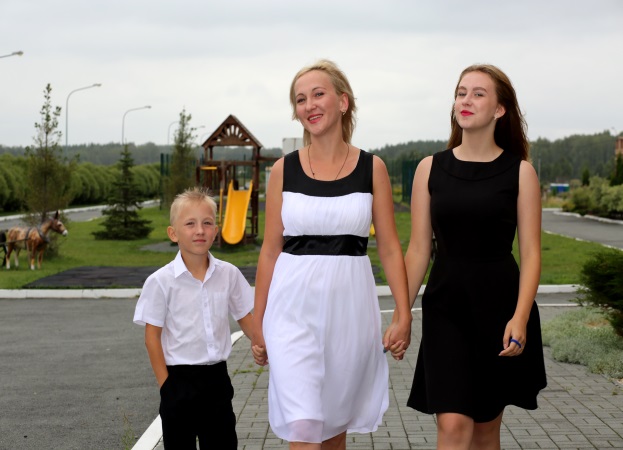 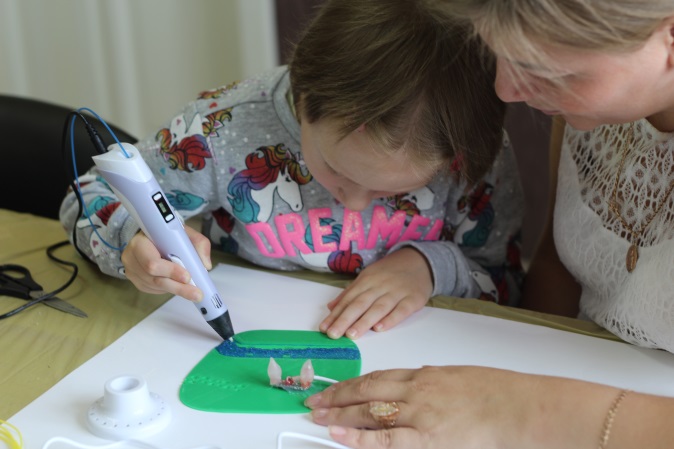 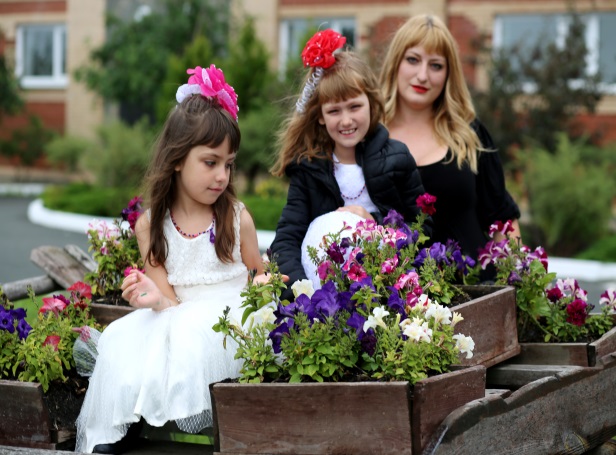 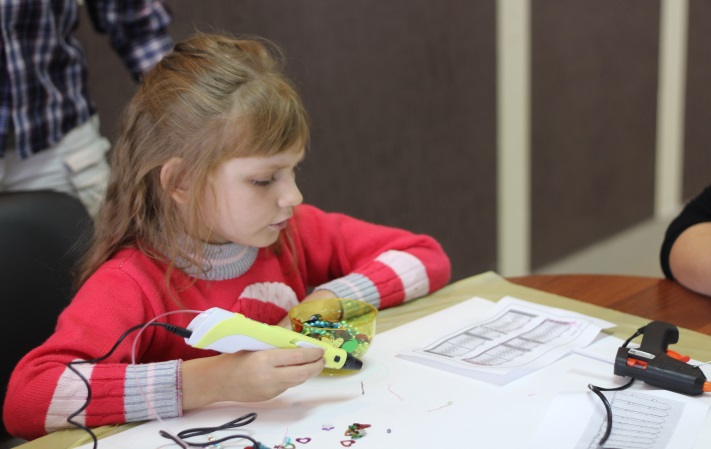 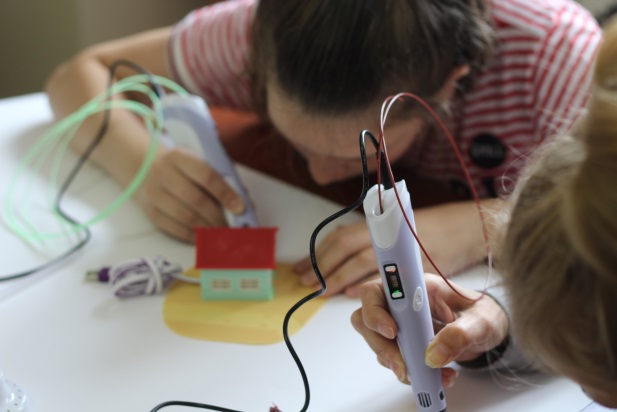 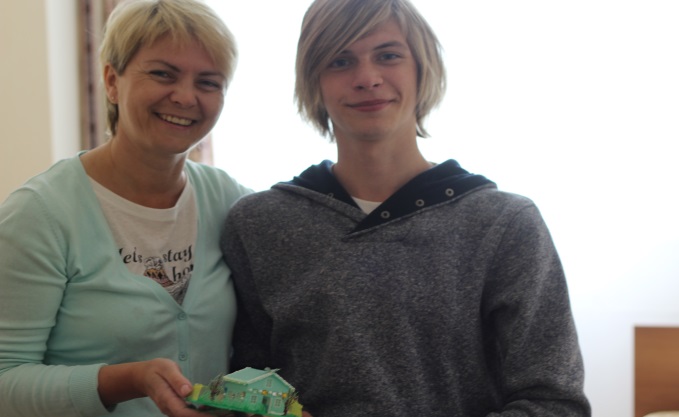 Историческая справкастр.3Актуальностьстр.4Технология сопровождениястр.6Оценка группы рискастр.9Социальная картастр.12План сопровождения семьистр.14План социально-реабилитационной работы с семьейстр.22Мониторингстр.57Заключениестр.61ФакторыФакторыРискиРискиРискиВысокийСреднийНизкий1.Возраст ребенка 17-18 лет2.Возраст родителей до 20 лет или старше 55 лет3.Диагноз3.3.1. Неблагоприятный прогноз заболевания (опухоль ЦНС, саркомы, лейкозы с генетической поломкой, рецидивы, ТКМ);        Последствия после химио и лучевой терапии;      Дети, находящиеся на паллиативном лечении+3.3.2. Благоприятный прогноз онкозаболевания;       гематологическое заболевание;       дети, закончившие лечение в течении 5 лет3.3.3. Дети, закончившие лечение более 5 лет назад4.Особенность поведения родителей4.4.1. Социально неактивные родители4.4.2. Социально активные родители. +5. Здоровье родителей5. 5.1. Алкоголизм, наркомания у членов семьи5. 5.2. Наличие смертельно-опасного заболевания у членов семьи5. 5.3. Инвалидность у членов семьи6.Бытовые условия и окружение6.6.1. Город+6.6.2. Сельская местность6.6.3. Антисанитарные условия6.6.4. Не благоустроенные условия7.Наличие неустроенных иждивенцев8.Дети, находящиеся на государственном обеспеченииДействия родителейДействия специалистовСрок выполнения/ОтветственныйОбеспечение социальным такси для еженедельной доставки к месту леченияОбеспечение социальным такси для еженедельной доставки к месту леченияОбеспечение социальным такси для еженедельной доставки к месту леченияПолучение консультации в Комплексном Центре социального обслуживания населения по месту пропискиКонсультирование семьи по вопросу получения услуги “Социальное такси” в КЦ СО населения Социальный тьюторПосле получения консультации в КЦ СО населенияОбращение в Отделение срочной социальной помощи КЦ СО населения за получением услуги “Социальное такси”РодителиВ течение 1 неделиНаписание заявлений в ОД “Искорка Фонд” на оказание благотворительной помощи в оплате социального таксиРодителиПо мере необходимостиОказание благотворительной помощи Общественного движения “Искорка Фонд” Социальный тьюторПо заявлениюОбеспечение расходными медицинскими материаламиОбеспечение расходными медицинскими материаламиОбеспечение расходными медицинскими материаламиПредоставление необходимых документов в ОД “Искорка Фонд” (справки о доходах, о составе семьи за 2018 г.), подтверждающих необходимость получения материальной помощиРодителиМартОформление заявления в ОД “Искорка Фонд” на оказание благотворительной помощи.РодителиПо мере необходимостиОказание благотворительной помощи Общественного движения “Искорка Фонд” ОД “Искорка Фонд”по заявлению, 2 раза в годПоиск дополнительных источников оказания помощи в приобретении расходных медицинских материалов (поликлиника по месту жительства, Министерство здравоохранения, Министерство социальных отношений)Социальный тьюторМартОрганизация рабочей встречи в Комитете социальной политики с профильными специалистами ведомств.Март-апрель 2018 г.ОД “Искорка Фонд”Обращение в Министерство здравоохранения г. Челябинска по вопросу обеспечения расходными материалами для ребенка  РодителиМайПолучение ребенком образовательных услугПолучение ребенком образовательных услугПолучение ребенком образовательных услугКонсультирование в ПМПК о необходимости получения индивидуального образовательного маршрутаСоциальный тьюторМартКонсультирование семьи по вопросу записи на ПМПКСоциальный тьюторМартЗапись на ПМПК с целью получения заключения комиссии и рекомендаций специалистовРодителиАпрельПолучение заключения комиссии и рекомендаций специалистовРодителиПосле прохождения ПМПКПредоставление копии заключения ПМПК социальному тьюторуКонсультирование родителей по созданию образовательной среды для ребенкаРодителиСоциальный тьюторПосле обращения в ПМПК и получения рекомендацийОбращение с заявлением в УЗСН с целью получения направления в СРЦ РодителиПосле получения результатов ПМПКПолучение в УЗСН направления в СРЦ РодителиПосле написания заявленияОбращение с направлением в СРЦ для получения коррекционной педагогической помощиРодителиПосле получения направленияСоздание условий для занятий ребенка со специалистами (дефектолог, логопед) из СРЦ РодителиВ период проведения занятийПолучение консультаций от специалистов СРЦ, реализующих программу обученияКонсультирование родителей по формированию образовательного пространства вне специально-организованных занятий с ребенкомРодителиСпециалисты СРЦ В течение реализации программы обученияВыполнение рекомендаций специалистов СРЦ Осуществление контроля и оказание консультативной помощи в выполнении рекомендаций специалистов семьейРодителиСоциальный тьюторПостоянноОрганизация рабочей встречи в Комитете социальной политики с профильными специалистами Комитета по делам образования по вопросу получения образовательных услуг для ребенкаМарт-апрель 2018 г.ОД “Искорка Фонд”Консультирование в Комитете по делам образования по вопросу организации ребенка с ОВЗ в дошкольное учреждение РодителиАпрельПомощь в обучении ребенка навыкам самообслуживанияПомощь в обучении ребенка навыкам самообслуживанияПомощь в обучении ребенка навыкам самообслуживанияОбращение в УСЗН по месту жительства с целью получении консультации об оказании абилитационной помощи семьеСоциальный тьюторМартКонсультирование семьи об учреждениях, где возможно получить помощь в абилитации ребенка-инвалидаСоциальный тьюторМартОбращение за консультативной помощью с целью обучения ребенка навыкам самообслуживанияРодителиМартОбучение семьи приемам и методам абилитации ребенка с ОВЗСпециалисты по реабилитацииПо дате назначенияОбучение ребенка с ОВЗ навыкам самообслуживанияРодителиПосле обученияСопровождение в вопросах получения отдельного жильяСопровождение в вопросах получения отдельного жильяСопровождение в вопросах получения отдельного жильяОбращение в ОД “Искорка Фонд” за оказанием консультативной помощи в вопросах возможности получения жильяРодителиФевральОбращение в Администрацию за получением консультации о существующих программах для семей с детьми-инвалидамиПолучение консультации в Администрации по месту прописки семьи о существующих программах для семей с детьми-инвалидамиРодителиСоциальный тьюторФевральПолучение консультации Администрации Консультирование семьи по вопросам улучшения жилищных вопросовРодителиСоциальный тьюторМартНаписание обращения в ОД “Искорка Фонд” на получение консультативной юридической помощи по жилищному вопросуРодителиМартОформление обращения к юристам по запросу семьиСоциальный тьюторМартОбращение в Комитет социальной политики с целью оказания содействия в улучшении жилищных условий семьи и создании доступности среды для ребенка с ОВЗСоциальный тьюторМартКонсультирование семьи в жилищных вопросахСоциальный тьюторПосле обращения в Комитет социальной политикиПолучение необходимой поддержки семьиПолучение необходимой поддержки семьиПолучение необходимой поддержки семьиОрганизация межведомственной встречи профильных специалистов для решения вопросов полноценной поддержки со стороны государстваСпециалисты ИскоркиОтделение сопровождения семей с детьми-инвалидами Управление здравоохраненияУправление социальной защиты МартОбращение в Отделение сопровождения семей с детьми-инвалидами РодителиАвгустЗаключение договора на социальное сопровождение с отделением сопровождения семей с детьми-инвалидами МКУ СО “СРЦ” Заключение договора на взаимодействие с отделением сопровождения семей с детьми-инвалидами МКУ СО “СРЦ” РодителиАвгустПолучение психологической и социальной программы сопровождения семьи РодителиАвгустПосле заключения договораИнформирование о проектах и мероприятиях, организованных ОД “Искорка Фонд” Социальный тьюторПо датам мероприятийУчастие в мероприятиях, организованных ОД “Искорка Фонд” Родители. По датам мероприятийМероприятияОтветственныйОтметка о выполнении16.02.2018 г., 11.30 - знакомство (телефонный звонок). Социальный тьюторЗнакомство- Договор о встрече. Назначена встреча на вт. в 12.00 (20.02.2018) по адресу родителей: 20.02.2018 г. - личная встреча на дому.Социальный тьюторзнакомство с семьей и условиями проживанияподписано согласие на обработку персональных данныхзаполнена анкета для родителейсделано фото ребенкавыявлены проблемы (см. социальную карту)20.02.2018 г. - телефонный звонок в Комплексный центр социального обслуживания по вопросу получения услуги “Социальное такси”. Социальный тьюторОт специалиста КЦ получена информация об услуге, законному представителю достаточно обратиться в Центр социального обслуживания по телефону20.02.2018 г. - консультация мамыСоциальный тьюторПередача информации от сотрудника Комплексного центра (отделение срочной социальной помощи)20.02.2018 г. - Обращение мамы в Отделение срочной социальной помощи КЦ СО населения МамаПолучена услуга “Социальное такси” на весь март22.02.2018 г. - запрос мамы в ОД “Искорка Фонд” на получение услуги “Социальное такси” на 26.02.2018 г.МамаЗапрос принят26.02.2018 г. - предоставление социального такси от дома до места лечения (онкоцентр) и обратно.Социальный тьюторПолучена услуга “Социальное такси”19.03.2018 г.  - обращение мамы в Отделение срочной социальной помощи КЦ СО населения МамаПолучена услуга “Социальное такси” на весь апрель20.04.2018 г.  - обращение мамы в Отделение срочной социальной помощи КЦ СО населения МамаПолучена услуга “Социальное такси” на весь май18.05.2018 г.  - обращение мамы в Отделение срочной социальной помощи КЦ СО населения МамаПолучена услуга “Социальное такси” на весь июнь20.06.2018 г.  - обращение мамы в Отделение срочной социальной помощи КЦ СО населения МамаПолучена услуга “Социальное такси” на весь июль18.06.2018 г. - обращение в ОД “Искорка Фонд”МамаПредоставлена услуга “Социальное такси” от ОД “Искорка Фонд” от места лечения до дома с заездом в офис ОД Искорка Фонд” 25.06.2018 г., 16.07.2018 г., 23.07.2018 г., 30.07.2018 г. - обращение в ОД “Искорка Фонд”МамаПредоставлена услуга “Социальное такси” от ОД “Искорка Фонд” от места лечения до дома 20.07.2018 г.  - обращение мамы в Отделение срочной социальной помощи КЦ СО населения МамаПолучена услуга “Социальное такси” на весь август06.08.2018 г. - обращение в ОД “Искорка Фонд”МамаПредоставлена услуга “Социальное такси” от ОД “Искорка Фонд” от места лечения до дома 20.08.2018 г.  - обращение мамы в Отделение срочной социальной помощи КЦ СО населения МамаПолучена услуга “Социальное такси” на весь сентябрь12.09.2018 г., 19.09.2018 г.,       - обращение в ОД “Искорка Фонд”МамаПредоставлена услуга “Социальное такси” от дома до места проведения канистерапии (МКУ СО “СРЦ”)19.09.2018 г., 20.09.2018 г., 21.09.2018 г., 24.09.2018 г., 25.09.2018 г.          - обращение в ОД “Искорка Фонд”МамаПредоставлена услуга “Социальное такси” от дома до места прохождения обследования и обратно20.09.2018 г.  - обращение мамы в Отделение срочной социальной помощи КЦ СО населения МамаПолучена услуга “Социальное такси” на весь октябрь26.10.2018 г. - обращение мамы в ОД “Искорка Фонд” за оказанием услуги “Социальное такси”.МамаМама обратилась в ОД “Искорка Фонд” за оказанием помощи в оплате проезда от дома до СРЦ, где будут проходить с ребенком реабилитационную программу, по причине отсутствия данной услуги у СРЦ.МероприятияОтветственныйОтметка о выполнении22.02.2018 г. - беседа о приобретении коагучековСоциальный тьюторМама проинформирована о возможности получения благотворительной помощи (по необходимости) на приобретение коагучеков от фонда30.03.2018 г. - Межведомственное совещание при Комитете социальной политики г. ЧелябинскаСоциальные тьюторы. Специалист Управления по делам образования. Специалисты комитета социальной политикиСлужба сопровождения ОД “Искорка Фонд” обратилась за оказанием помощи в приобретении коагучеков (количество и назначение см. рекомендации лечащего врача). Заведующая поликлиники, к которой относится семья, поставила данный вопрос на контроль до получения соответствующих разъяснений о механизме приобретения коагучеков.09.06.2018 г. - телефонная беседа с заведующей детской поликлиникиСоциальный тьюторТелефонная беседа с заведующей детской. Был обсужден вопрос о возможности обеспечения ребенка необходимыми расходными материалами посредством поликлиники (коагучеки). Итог беседы: заведующая проконсультируется по этому вопросу и перезвонит социальному тьютору.15.06.2018 г. - телефонная беседа с заведующей детской поликлиникиСоциальный тьюторЗаведующая поликлиники проинформировала о том, что передала информацию врачу, ждет от нее ответа. Ответ еще не получен. Договоренность созвониться во вторник - 19.06.2018 г.19.06.2018 г - телефонная беседаСоциальный тьюторСпециалист здравоохранения проинформировала о том, что заболевание Алины является орфанным (редким) заболеванием и обеспечение лекарственными средствами находится в компетенции Министерства здравоохранения. Необходимо обратиться в Минздрав по данному вопросу.25.06.2018 г. - телефонная беседаСоциальный тьюторМама проинформирована о том, что необходимо обратиться за бесплатным обеспечением тест-полосками с письмом в Министерство здравоохранения на имя Министра здравоохранения Челябинской области и зарегистрировать письмо лично в приемной по адресу: ул. Кирова, 16512.07.2018 г. - телефонная беседаМамаМама проинформировала о том, что передала письменное обращение в Министерство здравоохранения17.08.2018 г. – телефонная беседаМамаМама проинформировала о том, что пришел письменный ответ из Министерства здравоохранения. В письме отмечается, что тест-полоски для измерения свертываемости крови не входят в федеральный льготный Перечень лек. препаратов для медицинского применения. В этой связи обеспечение ими ребенка не предоставляется возможным. Министерством здравоохранения рекомендовано обратиться в Министерство социальных отношений Челябинской области для оказания материальной помощи для компенсации затрат на приобретение тест-полосок для ребенка21.08.2018 г. – телефонная беседаСоциальный тьюторС мамой обсуждены форма и содержание обращения в Министерство социальных отношений Челябинской области. Мама предоставит письмо самостоятельно.22.08.2018 г. - телефонная беседаМамаМама сообщила, что написала обращение в Министерство социальных отношений на оказание материальной помощи для приобретения коагучеков, предоставила это обращение в приемную Министерства на рассмотрение.17.09.2018 г. - межведомственная рабочая встреча в Комитете социальной политикиСпециалисты ИскоркиГлавный специалист Комитета по делам образования. Начальник отдела семьи. Заведующая детской поликлиники.Социальный педагог СРЦ. Мама - представитель ребенкаСостоялась рабочая встреча по эффективности реализации плана сопровождения семьи. 17.10.2018 г. - телефонная беседаМамаМама проинформировала о том, что получен письменный ответ из Министерства социальных отношений. Выделены средства в размере 7000 рублей, на которые семья приобрела 1 упаковку тест-полосок для определения состояния крови у ребенка. Также мама планирует обращаться в Министерство социальных отношений вновь в следующем году за получением материальной помощи для покупки тест-полосок, так как на 1 год для ребенка необходимо 48 тест-полосок (2-3 упаковки)МероприятияОтветственныйОтметка о выполнении27.02.2018 г. - обращение мамы в ДОУ для детей с нарушениями зренияМамаПолучен устный отказ, в связи с отсутствием специальных образовательных условий для слепых детей (прием только слабовидящих)07.03.2018 г.  - обращение в ГБОУ “Областной центр диагностики и консультирования” для возможности записаться семье на комиссию для получения рекомендаций перед школойСоциальный тьюторИнформирование мамы о времени и месте встречи12.03.2018 г.  - запись на ПМПК для получения рекомендаций перед школой и получения индивидуального образовательного маршрутаМамаРекомендовано записаться на ПМПК в декабре 2018 г. по достижению 7-летнего возраста.16.03.2018 г. - личное обращение к заместителю председателя Комитета социальной политики г. ЧелябинскаСпециалисты ИскоркиОбсуждены вопросы о возможности получения образовательных услуг ребенку с ОВЗ, назначена встреча с представителями Управления образования30.03.2018 г. - Межведомственное совещание при Комитете социальной политики г. ЧелябинскаСпециалисты ИскоркиГлавный специалист Управления по делам образования.Заместитель председателя КСПНначальник отдела семьи КСПСлужба сопровождения ОД “Искорка Фонд” обратилась за оказанием помощи семье в вопросах организации ребенка в дошкольное учреждение и прохождения ПМПК . Семья приглашена на консультацию в Комитет по делам образования г. Челябинска с целью получения информации об учреждениях, предоставляющих образовательные услуги для детей с ОВЗ. 04.03.2018 г. - телефонная беседаСоциальный тьюторМама проинформирована о том, что семья приглашена на консультацию к специалистам в Комитет по делам образования, оговорены удобные время и дата09.04.2018 г. - обращение к главному специалисту Управления по делам образования Социальный тьюторНазначена консультация у специалистов отделения коррекционного дошкольного образования Управления по делам образования г. Челябинска.09.04.2018 г. - телефонная беседаСоциальный тьюторИнформирование мамы о проведении консультации со специалистами отделения коррекционного дошкольного образования Управления по делам образования.11.04.2018 - телефонная беседаМамаМама проинформировала о том, что у ребенка плохие анализы, готовятся на госпитализацию, на встречу в Управление по делам образования пойти не сможет.17.04.2018 г. - телефонная беседаМамаМама проинформировала о том, что участковым педиатром назначено наблюдение и контроль за анализами ребенка, госпитализировать не будут. 17.04.2018 г .- обращение в Комитет по делам образованияСоциальный тьюторПолучена информация от главного специалиста о том, что специалисты дошкольного образования находятся на больничном листе. Как выйдут специалисты с больничного, запишемся на консультацию в Комитет по делам образования03.05.2018 г. - запись на консультацию в Комитет по делам образованияСоциальный тьюторНазначена консультация главного специалиста и социальным тьютором в Комитете по делам образования 23.05.2018 г. в 14.00.Мама проинформирована о дате назначения консультации23.05.18 г. - личная консультация в Комитете по делам образования г. ЧелябинскаСоциальный тьюторГлавный специалист отдела общего образования Комитета по делам образования г. ЧелябинскаМамаКонсультация со специалистами коррекционного образования Комитета по делам образования. Обсуждались вопросы получения образовательных услуг для ребенка с ОВЗ. Маме было предложена группа кратковременного пребывания в ДОУ (с нарушением интеллекта). Плюсы: получение образовательных услуг специалистов, минусы: доставка ребенка в ДОУ, нарушение охранительного режима для ребенка с ОВЗ. Мамой принято совместное со специалистами решение о сохранении компенсации для организации дошкольного обучения с ребенком на дому.Маме дана консультация об организации школьного образования. Рекомендовано также оформление компенсации и организация школьного обучения на дому.17.08.2018 г. – обращение мамы в УСЗН для получения направления в СРЦ МамаМама обратилась в УСЗН, подала документы и написала заявление на реабилитационную смену в СРЦ 21.08.2018 г.- телефонная беседаМамаПроизведена запись на реабилитационную смену в СРЦ в ноябре 2018 г.12.09.2018 г.  - запись в школу для родителей слепых детейСоциальный тьюторВ отделении получена консультация о том, что школа организована для родителей с детьми только раннего возраста (от 1 года до 3-х лет). Рекомендовано поискать тифлопедагога, обратиться в школу для подготовки ребенка к школе, а также в “Общество слепых” за оказанием помощи14.09.2018 г. - консультирование в ЦПМПС Социальный тьюторСоциальный тьютор проконсультировалась в ЦППМС о возможности получения помощи специалистов для индивидуальной работы с ребенком. Специалисты ЦППМС готовы проводить индивидуальные занятия с ребенком на базе ПМПК, для этого маме необходимо обратиться к директору (или заместителю директора) ЦППМС и осуществить диагностику.17.09.2018 г. - межведомственная рабочая встреча в Комитете социальной политикиСпециалисты Искорки Главный специалист Комитета по делам образования г. Чел.Начальник отдела семьи КСП города ЧелябинскаЗаведующая детской поликлиники Социальный педагог МКУ СО “СРЦ для несовершеннолетних” Мама - представитель ребенкаСостоялась рабочая встреча по эффективности реализации плана сопровождения семьи. Было определено, что имеются трудности в поисках специалистов для индивидуальной работы с ребенком на дому (дефектолог, тифлопедагог). Для получения образовательных услуг для ребенка и ресурсных занятий для мамы рекомендовала обратиться к декану факультета инклюзивного и коррекционного образования для подбора специалистов для работы с ребенком (волонтеры для мамы во время занятий с ребенком, тифлопедагоги для ребенка, волонтеры для организации занятости ребенка во время прохождения мероприятий мамы).18.09.2018 г. - телефонная беседа с заместителем декана по воспитательной работе ЧГПУСоциальный тьюторНазначена встреча с заместителем декана ФИКО по воспитательной работе для решения вопросов получения образовательных услуг для ребенка20.09.2018 г. - встреча с заместителем декана ФИКО по воспитательной работе ЧГПУСоциальный тьюторПроведена встреча с заместителем декана ФИКО по воспитательной работе. Были обсуждены возможности получения образовательных услуг ребенком с ОВЗ с использованием педагогического ресурса студентов, обучающихся на факультете инновационного и коррекционного образования. Также обсуждены вопросы возможности проведения студентами занятий с детьми, проходящими лечение в отделении ЧОДКБ, по подготовке к школе.26.10.2018 г. - телефонная беседаМамаВ настоящее время семья готовится к реабилитационной смене в СРЦ. С 1 ноября 2018 г. - планируется заезд и получение образовательных и реабилитационных услуг. 01.11.2018 г. - телефонная беседаМама Мама проинформировала о том, что начат реабилитационный курс в СРЦ МероприятияОтветственныйОтметка о выполнении20.02.2018 г. - личная встреча на дому. Знакомство с ребенком, средствами ухода и абилитацииСоциальный тьюторНа данный момент у ребенка имеется новый протез для ножки, по заявлению родителей произведена замена старого протеза на новый. Ребенок самостоятельно не ходит, может ходить за ручку с мамой (в отделении), навыками самообслуживания не обладает. Мама приучает ребенка пользоваться горшком. Режим дня не соблюдается.28.02.2018 г. - телефонная беседаСоциальный тьюторОбеспечение услугой няни на благотворительной основе на время прохождения мамой оздоровительных и профилактических мероприятий. В настоящее время в услуге няни не нуждаются.16.03.2018 г. - личное обращение к заместителю председателя Комитета социальной политики г. ЧелябинскаСоциальный тьюторОбсуждены вопросы о возможности проведения с ребенком абилитационных мероприятий, обучение семьи и дальнейшее консультирование по формированию навыков самообслуживания у ребенка.19.03.2018 г.- телефонная беседа. МамаМама информировала о том, что приглашена на прием к педиатру в поликлинику, где было предложено пройти осмотр офтальмолога и стоматолога, произведена запись.21.03.2018 г. - телефонная беседаМамаМама проинформировала о том, что заведующая поликлиники предложила оформить документы на заезд “Мать и дитя” в детский реабилитационный центр.30.03.2018 г. - Межведомственное совещание при Комитете социальной политики г. ЧелябинскаСпециалисты Искорки Главный специалист Комитета по делам образования г. Чел.Начальник отдела семьи КСП города ЧелябинскаЗаведующая детской поликлиники Социальный педагог МКУ СО “СРЦ для несовершеннолетних” Мама - представитель ребенка Служба сопровождения ОД “Искорка Фонд” обратилась за получением информации о центрах, осуществляющих реабилитационные и абилитационные мероприятия для детей с ОВЗ. Заведующая проинформировала о том, что в настоящее время ребенок находится на плановом наблюдении в ЧОДКБ, после прохождения наблюдения и получения выписного эпикриза, семья направляется в реабилитационный центр для проведения курса реабилитационных и абилитационных мероприятий.04.04.2018 г. - телефонная беседаСоциальный тьюторС мамой обсуждены вопросы оформления ребенка в реабилитационный центр. Мама проинформировала о том, что лечащий гематолог запретил ребенку ЛФК, массажи. Также у мамы имеются трудности с доставкой ребенка в центр, так как ребенок плохо переносит дорогу. Мама проконсультируется в реабилитационном центре с врачом, ознакомится с проводимыми мероприятиями и примет решение после консультации о целесообразности нахождения ребенка в центре.Обсуждены вопросы возможности обучения ребенка ходьбе, организации режима дня.11.04.2018 г. - телефонная беседаСоциальный тьюторЛечащий врач запретил семье получение реабилитационных услуг для ребенка в реабилитационном центре, так как учитывая тяжелое заболевание, ребенку противопоказаны физические манипуляции с телом.23.05.18 г. - личная консультация в Комитете по делам образования г. ЧелябинскаСоциальный тьюторГлавный специалист отдела общего образования Комитета по делам образования г. ЧелябинскаМамаКонсультация со специалистами коррекционного образования Комитета по делам образования. Была предложена запись в “Школу для родителей, имеющих детей с нарушениями зрения”, организованной в Областном центре диагностики и консультирования.08.06.2018 г. - телефонная беседаСоциальный тьюторМама проинформировала о том, что с ребенком выписались из больницы, офтальмологического отделения, обследовали глазное дно, изменений нет. Запланировано УЗИ-обследование почек.Запись в школу для родителей, имеющих детей с нарушением зрения и реабилитационный центр запланированы на осень.18.06.2018 г. - личная встреча в офисе ОД “Искорка Фонд”МамаСоциальный тьюторМаме передана информация о специалисте в области реабилитации. На данный момент мама ищет работу (частичная занятость вечером), на момент отсутствия мамы с ребенком будет оставаться бабушка. Пока необходимости в няне нет.25.06.2018 г. - телефонная беседаСоциальный тьюторМама проинформировала о том, что встали в очередь на обследование почек. Примерная госпитализация в июле.21.08.2018 г. - телефонная беседаСоциальный тьюторМамаВ телефонной беседе мама проинформировала о том, что у ребенка появляется динамика в формировании навыков самообслуживания: Алина самостоятельно находит горшок и садится на него, с поддержкой ходит с мамой за ручку (с использованием протеза).17.09.2018 г. - межведомственная рабочая встреча в Комитете социальной политикиСпециалисты Искорки Главный специалист Комитета по делам образования г. Чел.Начальник отдела семьи КСП города ЧелябинскаЗаведующая детской поликлиники Социальный педагог МКУ СО “СРЦ для несовершеннолетних” Мама - представитель ребенкаСостоялась рабочая встреча по эффективности реализации плана сопровождения семьи. Заведующая детской поликлиники проинформировала о том, что назначены реабилитационные мероприятия для ребенка с учетом особенностей здоровья ребенка и рекомендаций лечащего врача. Отделение сопровождения семей с ОВЗ МКУ СО “СРЦ проводит с ребенком занятия канистерапией, периодичностью 1 раз в неделю. Для мамы проводятся занятия йогой. С 19.09.2018 г. поликлиника по месту жительства направляет на госпитализацию ребенка (дневной стационар). В целях реабилитации ребенка предложены занятия плаванием. Маме переданы контакты специалистов.25.09.2018 г. - телефонная беседаМамаМама проинформировала о том, что закончили обследование почек в городской клинической больнице. Выписаны лекарства, получены рекомендации. При обследовании обнаружено воспаление почек. 15.10.2018 г. - телефонная беседа с отделением сопровождения семей с детьми-инвалидами МКУ СО “СРЦ” Социальный тьюторСоциальный педагог проинформировала о том, что ребенок прошел курс занятий (4) канистерапией. Получены положительные эмоциональные отклики инструктора и семьи о проведенной терапии. Отделение сопровождения семей с детьми с ОВЗ имеют возможность пригласить дополнительно маму с ребенком еще на 3 занятия канистерапией (освободились места).МероприятияОтветственныйОтметка о выполнении26.02.2018 г. - получение консультации по телефону в Администрации по вопросам возможности получения жилищных субсидий для семей с детьми-инвалидами. Социальный тьюторПолучена консультация от специалиста27.02.2018 г. - Обращение мамы в Администрацию Тракторозаводского района для разъяснений по вопросам получения жилья, создающего доступную среду для семьи с ребенком-инвалидом МамаПолучена информация: семья, имеющая ребенка-инвалида, может встать на льготную очередь только по программе “Молодая семья”. Предоставление жилых помещений государственного жилищного фонда осуществляется для категории “многодетные семьи”27.02.2018 г. - консультирование мамы о возможности получения юридической помощи.Социальный тьюторДана консультация (написание обращения в юридическую компанию)06.03.2018 г. - консультирование по написанию обращения в юридическую компаниюСоциальный тьюторМама получила консультацию о форме и содержании личного обращения в юридическую компанию16.03.2018 г. - личное обращение к заместителю председателя Комитета социальной политики г. ЧелябинскаСоциальный тьюторОбсуждены вопросы о возможности получения жилья по социальному или коммерческому найму04.04.2018 г. - обращение к заместителю председателя КСП Социальный тьюторМониторинг решения вопросов о возможности получения жилья по коммерческому найму. Решено продолжать мониторинг каждую пятницу.24.05.2018 г. - телефонная беседаСоциальный тьюторОбращение за оказанием помощи в вопросах обеспечения семьи жильем к заместителю начальника ООП Комитет социальной политики, которая проинформировала о том, что в настоящее время не имеется возможностей для того, чтобы обеспечить семью доступным жильем, ресурса жилья нет. Вопрос остается на контроле.08.06.2018 г. - личная встреча в офисе ОД “Искорка Фонд”Социальный тьюторОбсуждено содержание обращения к вышестоящим органам.18.06.2018 г. - личная встреча в офисе ОД “Искорка Фонд”МамаМама предоставила обращение к вышестоящим органам и необходимые для этого документы. Принято решение обратиться в Министерство социальных отношений и в общественную приемную партии “Единая Россия”. 25.06.2018 г. - телефонная беседаСоциальный тьюторМама получила консультацию, как произвести запись на личный прием к Министру социальных отношений, проконсультирована о содержании обращения и записи в общественную палату партии “Единая Россия”. 25.06.2018 г. - телефонная беседаМамаМама проинформировала о том, что осуществила запись на прием в общественную палату партии “Единая Россия”, осуществила звонок в Министерство социальных отношений. В приемной проинформировали о том, что министр в настоящее время находится в отпуске, через три недели можно будет записаться к ней на личный прием.12.07.2018 г. - телефонная беседаМамаМама проинформировала о том, что жилищный вопрос в приемной общественной палаты партии “Единая Россия” взят на рассмотрение.07.08.2018 г. - телефонная беседаМамаМама проинформировала о том, что пришел ответ из приемной общественной палаты партии “Единая Россия” о решении вопроса об улучшении жилищных условий. В приемной сообщили - депутат рассматривала обращение и дали отказ в связи с тем, что у семьи сняли статус “малообеспеченная семья”.17.08.2018 г. – телефонная беседаМамаМама проинформировала о том, что имеет желание возобновить попытку записаться в Министерство социальных отношений на личную встречу к министру по вопросу обеспечения жильем.04.09.2018 г - межведомственное взаимодействие с МКУ СО “СРЦ” Социальный тьюторСоциальный педагог отделения сопровождения семей с детьми с ОВЗ (МКУ СО “СРЦ” проинформировала о том, что информация о проблеме семьи была передана юристу отделения сопровождения. Юрист по телефону провела беседу с мамой и проконсультировала по данному вопросу. Действующее законодательство не предполагает поддержку таких семей. 17.09.2018 г. - межведомственная рабочая встреча в Комитете социальной политикиСпециалисты Искорки Главный специалист Комитета по делам образования г. Чел.Начальник отдела семьи КСП города ЧелябинскаЗаведующая детской поликлиники Социальный педагог МКУ СО “СРЦ для несовершеннолетних” Мама - представитель ребенкаСостоялась рабочая встреча по эффективности реализации плана сопровождения семьи. Жилищная проблема для данной семья является актуальным вопросом. Решено социальному тьютору семьи взять на контроль вопрос о порядке учета доходов семьи в УСЗН (статус “малообеспеченная семья”), чтобы имелась возможность для семьи встать на очередь на улучшение жилищных условий.МероприятияОтветственныйОтметка о выполнении26.02.2018 г. - участие мамы и ребенка в проекте “Подарок”.Социальный тьюторРебенку вручен подарок (синтезатор)27.02.2018 г. - видеописьмо от мамы по проекту “Подарок”МамаПолучено видеописьмо, в котором ребенок играет на синтезаторе, подаренном ОД “Искорка Фонд”28.02.2018 г. консультирование в Пенсионном фонде по месту жительства по вопросам оформления пенсии по уходу за ребенком на бабушку для того, чтобы маме была возможность устроиться на работуМамаПолучена консультация. Пособие по уходу за ребенком другими родственниками составит 1380 руб.13.03.2018 г. - информирование о возможности получения стоматологической помощи, оказываемой благотворителями Социальный тьюторМама получила информацию о возможности получения стоматологической помощи для ребенка27.07.2018 г. - межведомственная встреча с отделением сопровождения семей с детьми-инвалидами МКУ СО “СРЦ” Специалисты ИскоркиДиректор МКУ СО “СРЦ” Заведующая отделением с ОВЗ Обсуждены вопросы межведомственного взаимодействия на основании договора о сотрудничестве между ОД “Искорка Фонд” и отделением сопровождения семей с детьми-инвалидами МКУ СО “СРЦ” 03.08.2018 г - межведомственная встреча в отделении сопровождения семей с детьми-инвалидами МКУ СО “СРЦ” Специалисты ИскоркиЗаведующая отделением с ОВЗ Заместитель директора по СРР МКУ СО “СРЦ” Обсужден план взаимодействия. Раздел взаимодействия с отделением включаем в общий план работы с семьей. Родители и члены семей могут обратиться в отделение для получения следующих услуг: -консультации психолога-консультации социального педагога-консультации юриста-содействие в решении трудной жизненной ситуации.Также отделение ведет работу по содействию в организации досуговых мероприятий для детей, родителей и членов семей.07.08.2018 г. - телефонная беседаСоциальный тьюторМаме предложено обратиться в отделение сопровождения семей с детьми-инвалидами МКУ СО “СРЦ” для получения консультации специалистов отделения (психолог, юрист, социальный педагог) 08.08.2018 г. - обращение в отделение сопровождения семей с детьми-инвалидами МКУ СО “СРЦ” МамаМама записалась на встречу в отделение сопровождения семей с детьми-инвалидами МКУ СО “СРЦ”, заключили договор на сопровождение.09.08.2018 г. – телефонная беседаСоциальный тьюторМама проинформировала о том, что МКУ СО “СРЦ” взяли на рассмотрение вопросы получения услуг из УСЗН для семьи, получение статуса малообеспеченная семья. Предложены услуги юриста, психолога, социального педагога.04.09.2018 г. - межведомственное взаимодействие с МКУ СО “СРЦ” Социальный тьюторСоциальный педагог проинформировала о том, что в целях реабилитации с ребенком будут проводится занятия канистерапией с использованием специально отобранных и обученных собак. Маме была предложена помощь психолога, проведена консультация по получению статуса “малообеспеченная семья”.10.09.2018 г. - телефонная беседаСоциальный тьюторМама проинформирована о предстоящей рабочей встрече в Комитете социальной политики, 17.09.2018 г. - межведомственная рабочая встреча в Комитете социальной политикиСпециалисты Искорки Главный специалист Комитета по делам образования г. Чел.Начальник отдела семьи КСП города ЧелябинскаЗаведующая детской поликлиники Социальный педагог МКУ СО “СРЦ для несовершеннолетних” Мама - представитель ребенкаСостоялась рабочая встреча по эффективности реализации плана сопровождения семьи, на которой присутствовала мама. Рассматривался также вопрос оказания помощи в трудоустройстве. Данный вопрос принят в работу отделением сопровождения семей с ОВЗ. Возможно консультирование со специалистами Центра занятости с целью возможного обучения новой профессии, частичного трудоустройства на дому. Также принят в работу вопрос по обеспечению жилым помещением (КУИЗО, почему суммируют доход при проживании с родственниками или другими людьми). Курирует семью - специалист. Психолог, работающий с семьей в отделении сопровождения ФИО.15.10.2018 г. - телефонная беседа с отделением сопровождения семей с детьми-инвалидами МКУ СО “СРЦ” Социальный тьюторСоциальный педагог проинформировала о том, что мама находится на поддержке и посещает занятия йогой в МКУ СО “СРЦ”, прошли 4 занятия канистерапией с ребенком.Мама получила пригласительный билет в чт. 18.10.2018 г. на спектакль в драмтеатр им. Н. Орлова;-по вопросу трудоустройства с мамой проведена консультация. Обращение в центр занятости считают нецелесообразным, так как мама не может обеспечить полную занятость. Возможно оказание помощи в частичном трудоустройстве и поддержка при определении надежности компании.26.10.2018 г. - телефонная беседаСоциальный тьюторМама проинформирована о том, что получение статуса “малообеспеченная семья” возможно только при условии, что суммарный доход всех членов семьи, проживающих на одной территории, поделенный на количество прописанных человек, не превышает прожиточный минимум на человека (утверждается ежеквартально Постановлением Губернатора Челябинской области). Расчет среднедушевого дохода производится согласно Федеральному закону от 05.04.2003 № 44-ФЗ «О порядке учета доходов и расчета среднедушевого дохода семьи и дохода одинокопроживающего гражданина для признания их малоимущими и оказания им государственной социальной помощи»